УТВЕРЖДАЮЗаведующий по УПР_______________ Е.В.Рябошапко«______»______________2012г.Рабочая программа  учебной дисциплиныОГСЭ.03 «Иностранный язык»для обучающихся по программе подготовки специалистов среднего звенаСпециальность: 140448 Техническая эксплуатация и обслуживание электрического и электромеханического оборудованияНаименование профиля: техническийСургут 2015Рабочая программа учебной дисциплины разработана на основе Федерального государственного образовательного стандарта (далее – ФГОС) по специальности 140448 Техническая эксплуатация и обслуживание электрического и электромеханического оборудования среднего профессионального образования (далее - СПО).Организация-разработчик: АУ «Сургутский политехнический колледж»Разработчик:Попова Елена Валерьевна, преподаватель иностранного языка                                            Ф.И.О., ученая степень, звание, должностьРекомендована методическим объединением «Лингвистика», протокол № ___ от   «10» июня 2015г.Эксперт: Гапченко Е.Г., преподаватель иностранного языкаСОДЕРЖАНИЕ1. паспорт Рабочей ПРОГРАММЫ УЧЕБНОЙ ДИСЦИПЛИНЫ«Иностранный язык»1.1. Область применения рабочей программыРабочая программа учебной дисциплины является частью  основной профессиональной образовательной программы в соответствии с ФГОС по специальности 140448 Техническая эксплуатация и обслуживание электрического и электромеханического оборудования.Рабочая программа учебной дисциплины может быть использована:для эффективной организации коммуникационной деятельности;в дополнительном профессиональном образовании (повышении квалификации и переподготовки работников) при наличии профессионального образования.1.2. Место учебной дисциплины в структуре основной профессиональной образовательной программы:дисциплина входит в общий гуманитарный  и социально-экономический цикл.1.3. Цели и задачи учебной дисциплины – требования к результатам освоения учебной дисциплины:В результате освоения дисциплины студент осваивает следующие общие компетенции:- владение иностранным языком на уровне, достаточном для разговорного общения, а также для поиска и анализа иностранных источников информации;- знание базовых ценностей мировой культуры и готовностью опираться на них в своем личностном и общекультурном развитии;- готовность к кооперации с коллегами, работе в иноязычном коллективе;-понимание социальной значимости своей будущей профессии, проявление  к ней устойчивого интереса;- осуществление поиска и использования информации, необходимой для эффективного выполнения профессиональных задач, профессиональногои личностного развития;-использование  информационно-коммуникационных технологий в профессиональной деятельности;-самостоятельное определение  задачи профессионального и личностного развития, осознанное планирование повышения уровня овладения иностранным языком.В результате освоения учебной дисциплины обучающийся должен уметь:– вести диалог (диалог–расспрос, диалог–обмен мнениями/суждениями,  диалог–побуждение к действию, этикетный диалог и их комбинации) в ситуациях официального и неофициального общения в бытовой, социокультурной, профессиональной и учебно-трудовой сферах, используя аргументацию, эмоционально-оценочные средства;– рассказывать, рассуждать в связи с изученной тематикой, проблематикой прочитанных/прослушанных текстов; описывать события, излагать факты, делать сообщения;– понимать относительно полно (общий смысл) высказывания на изучаемом иностранном языке в различных ситуациях общения;– понимать основное содержание аутентичных аудио- или видеотекстов познавательного характера на темы, предлагаемые в рамках курса, выборочно извлекать из них необходимую информацию;– оценивать важность/новизну информации, определять свое отношение к ней;– читать аутентичные тексты разных стилей (публицистические, научно-популярные и технические), используя основные виды чтения (ознакомительное, изучающее, просмотровое/поисковое) в зависимости от коммуникативной задачи;- читать с использованием словаря инструкции технического содержания;- составлять инструкции технического содержания.В результате освоения учебной дисциплины обучающийся должен знать: – значения новых лексических единиц, связанных с профессиональной тематикой данного этапа и с соответствующими ситуациями общения;– языковые компетенции: идиоматические выражения, оценочную лексику, единицы речевого этикета и выражения, обслуживающие ситуации общения в рамках изучаемых тем;– новые значения изученных глагольных форм (видовременных, неличных), средства и способы выражения модальности; условия, предположения, причины, следствия, побуждения к действию;–профессиональную и социокультурную информацию, расширенную за счет новой тематики и проблематики речевого общения;-тексты, построенные на языковом материале повседневного и профессионального общения, в том числе инструкции и нормативные документы по специальности140448 Техническая эксплуатация и обслуживание электрического и электромеханического оборудования.1.4. Количество часов на освоение рабочей программы учебной дисциплины:     максимальной учебной нагрузки обучающегося 258 часа, в том числе:обязательной аудиторной учебной нагрузки - 172 часа;самостоятельной работы обучающегося  16 часов.2. СТРУКТУРА И СОДЕРЖАНИЕ УЧЕБНОЙ ДИСЦИПЛИНЫ2.1. Объем учебной дисциплины и виды учебной работы2.2. Тематический план и содержание учебной дисциплины  «Иностранный язык»Для характеристики уровня освоения учебного материала используются следующие обозначения:1. – ознакомительный (узнавание ранее изученных объектов, свойств); 2. – репродуктивный (выполнение деятельности по образцу, инструкции или под руководством)3. – продуктивный (планирование и самостоятельное выполнение деятельности, решение проблемных задач)3. условия реализации УЧЕБНОЙ дисциплины3.1. Требования к минимальному материально-техническому обеспечениюРеализация учебной дисциплины требует наличия учебного кабинета иностранного языка.Оборудование учебного кабинета:посадочные места по количеству обучающихся;рабочее место преподавателя;наглядные пособия (учебники, раздаточный материал, комплекты практических работ).Технические средства обучения:- аудивизуальные;- компьютерные, телекоммуникационные средства;-проектор;-персональный компьютер- экран;- электронно-вычислительная техника.3.2. Действующая нормативно-техническая и технологическая документация: правила техники безопасности и производственной санитарии.Программное обеспечение:текстовый редактор MS Office Word;интегрированные приложения для работы в Интернете Microsoft Internet Explorer, Opera;мультимедиа-проигрыватели Windows Media Player, WinAmp;растровый графический редактор Microsoft Paint;мульмедийных презентаций MS Office PowerPoint;калькулятор Windows XP;система управления базами данных MS Office Access.3.4. Информационное обеспечение обучения3.4.1. Основная литература:1. Коваленко, П.И., Агабекян, И.П. Английский для технических ВУЗов. Учебное пособие. Ростов-на-Дону: Феникс, 2012.-220с. 2.  Луговая, А.Л. Английский язык для студентов технических специальностей: Учебное пособие - М.: «Высшая школа»; Издательский центр «Академия», 2012-150с. 3.4.2. Дополнительная1. Радовель, В.А. Английский язык. Основы компьютерной грамотности: Учебное пособие – Ростов н /Д: Феникс, 2012.-224с.3.4.3. Интернет-ресурсы:http://www.edu.ru/index.php?page_id=6 Федеральный портал Российское образованиеedu - "Российское образование" Федеральный порталedu.ru - ресурсы портала для общего образованияschool.edu - "Российский общеобразовательный портал"fepo - "Федеральный Интернет-экзамен в сфере профессионального образования" allbest -   "Союз образовательных сайтов"  fipi  ФИПИ - федеральный институт педагогических измеренийed.gov - "Федеральное агентство по образованию РФ".obrnadzor.gov - "Федеральная служба по надзору в сфере образования и науки"mon.gov - Официальный сайт Министерства образования и науки Российской Федерацииrost.ru/projects - Национальный проект "Образование".  http://www.km.ru  - Мультипорталhttp://www.intuit.ru/  - Интернет-Университет Информационных технологийhttp://claw.ru/ - Образовательный портал  http://ru.wikipedia.org/  - Свободная энциклопедия4. Контроль и оценка результатов освоения  УЧЕБНОЙ Дисциплины.Контроль и оценка результатов освоения учебной дисциплины осуществляется преподавателем в процессе проведения практических работ и тестирования, а также выполнения обучающимися индивидуальных заданий, проектов, самостоятельных  работ.Разработчики:АУ СПК                           преподаватель                                  Е.В. Попова(место работы)              (занимаемая должность)              (инициалы, фамилия)Эксперт:АУ СПК                             преподаватель                            Е.Г. Гапченко(место работы)              (занимаемая должность)              (инициалы, фамилия)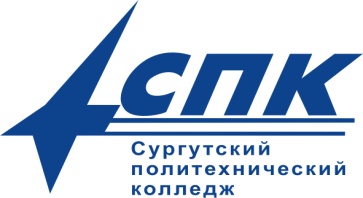 Автономное учреждениесреднего профессионального образованияХанты-Мансийского автономного округа – Югры«СУРГУТСКИЙ ПОЛИТЕХНИЧЕСКИЙ КОЛЛЕДЖ»Структурное подразделение-4Энергетическое подразделениестр.1. ПАСПОРТ РАБОЧЕЙ ПРОГРАММЫ УЧЕБНОЙ 		ДИСЦИПЛИНЫ1.1. Область применения программы					1.2. Место учебной дисциплины в структуре основной профессиональной образовательной программы			1.3. Цели и задачи учебной дисциплины – требования к результатам освоения дисциплины								1.4. Количество часов на освоение программы учебной дисциплины2. СТРУКТУРА И СОДЕРЖАНИЕ УЧЕБНОЙ ДИСЦИПЛИНЫ2.1. Объем учебной дисциплины и виды учебной работы		2.2. Тематический план и содержание учебной дисциплины	3. условия реализации  учебной дисциплины	3.1. Требования к минимальному материально-техническому 	обеспечению3.2. Действующая нормативно-техническая и технологическая	документация									 3.3. Программное обеспечение						3.4. Информационное обеспечение обучения				4. Контроль и оценка результатов Освоения 	 учебной дисциплины44445667111111111113Вид учебной работыОбъем часовМаксимальная учебная нагрузка (всего)258Обязательная аудиторная учебная нагрузка (всего) 172в том числе:практические занятияСамостоятельная работа обучающегося (всего) подготовка сообщений, схем, диаграмм, сравнительных таблиц, тестовых заданий16Итоговая аттестация в форме дифференцированного зачетаНаименование темСодержание учебного материала, практических работ, самостоятельных работ обучающихсяСодержание учебного материала, практических работ, самостоятельных работ обучающихсяОбъем часовУровень усвоения1223Раздел 1. Введение20Тема 1. 1.Грамматика. МорфологияСодержание учебного материалаСодержание учебного материала10Тема 1. 1.Грамматика. МорфологияПрактическая работа №1. «Вводное занятие. Входной контроль». Практическая работа №1. «Вводное занятие. Входной контроль». 2Тема 1. 1.Грамматика. МорфологияПрактическая работа №2. Существительное (число, падеж, артикль)».Практическая работа №2. Существительное (число, падеж, артикль)».2Тема 1. 1.Грамматика. МорфологияПрактическая работа №3. «Оборот there is/there are. Местоимения. Предлоги».Практическая работа №3. «Оборот there is/there are. Местоимения. Предлоги».2Тема 1. 1.Грамматика. МорфологияПрактическая работа №4. «Прилагательное и наречие (степени сравнения, сравнительные конструкции)».Практическая работа №4. «Прилагательное и наречие (степени сравнения, сравнительные конструкции)».2Тема 1. 1.Грамматика. МорфологияПрактическая работа №5. «Числительные (порядковые и количественные)».Практическая работа №5. «Числительные (порядковые и количественные)».2Тема 1.2. Грамматика.Синтаксис.Содержание учебного материалаСодержание учебного материала10Тема 1.2. Грамматика.Синтаксис.Практическая работа №6. «Порядок слов в предложении. Основные типы вопросительных предложений».Практическая работа №6. «Порядок слов в предложении. Основные типы вопросительных предложений».2Тема 1.2. Грамматика.Синтаксис.Практическая работа №7. «Модальные глаголы». Практическая работа №7. «Модальные глаголы». 2Тема 1.2. Грамматика.Синтаксис.Практическая работа №8. «Видовременные формы глаголов в действительном залоге. Правильные неправильные глаголы».Практическая работа №8. «Видовременные формы глаголов в действительном залоге. Правильные неправильные глаголы».2Тема 1.2. Грамматика.Синтаксис.Практическая работа №9. «Согласование времен».Практическая работа №9. «Согласование времен».2Тема 1.2. Грамматика.Синтаксис.Практическая работа №10. «Видовременные формы глаголов в страдательном залоге».Практическая работа №10. «Видовременные формы глаголов в страдательном залоге».2Тема 1.2. Грамматика.Синтаксис.Самостоятельная работа №1. «Порядок слов в предложении. Основные типы вопросительных предложений». Выполнение грамматического задания.Самостоятельная работа №1. «Порядок слов в предложении. Основные типы вопросительных предложений». Выполнение грамматического задания.1Раздел 2. Моя профессия. 28Тема 2. 1. Моя будущая профессия.Содержание учебного материалаСодержание учебного материала20Тема 2. 1. Моя будущая профессия.Практическая работа №11. «Моя будущая профессия. История появления профессии».Практическая работа №11. «Моя будущая профессия. История появления профессии».2Тема 2. 1. Моя будущая профессия.Практическая работа №12. «Проблема выбора будущей профессии. Получение профессии в колледже и овладение профессиональной лексикой».Практическая работа №12. «Проблема выбора будущей профессии. Получение профессии в колледже и овладение профессиональной лексикой».2Тема 2. 1. Моя будущая профессия.Практическая работа №13. «Причастие настоящего времени. Причастие прошедшего времени».Практическая работа №13. «Причастие настоящего времени. Причастие прошедшего времени».2Тема 2. 1. Моя будущая профессия.Практическая работа №14. «Придаточные предложения условия, времени, действие которых отнесено к будущему».Практическая работа №14. «Придаточные предложения условия, времени, действие которых отнесено к будущему».2Тема 2. 1. Моя будущая профессия.Практическая работа №15. «Будущее профессии инженер».Практическая работа №15. «Будущее профессии инженер».2Тема 2. 1. Моя будущая профессия.Практическая работа №16. «Прямая и косвенная речь».Практическая работа №16. «Прямая и косвенная речь».2Тема 2. 1. Моя будущая профессия.Практическая работа №17. «Известные люди профессии: Д. Ватт».Практическая работа №17. «Известные люди профессии: Д. Ватт».2Тема 2. 1. Моя будущая профессия.Практическая работа №18. «Инженерная наука. Достижения инженерной науки».Практическая работа №18. «Инженерная наука. Достижения инженерной науки».2Тема 2. 1. Моя будущая профессия.Практическая работа № 19. «Электронная инженерия. Компьютерная инженерия. Практическая работа № 19. «Электронная инженерия. Компьютерная инженерия. 2Тема 2. 1. Моя будущая профессия.Практическая работа №20. «Сослагательное наклонение в условных предложениях. Сослагательное наклонение «I wish».Практическая работа №20. «Сослагательное наклонение в условных предложениях. Сослагательное наклонение «I wish».2Тема 2. 1. Моя будущая профессия.Самостоятельная работа  № 2. «Специалист, на которого я хотел быть похожим».  Сообщение.Самостоятельная работа  № 2. «Специалист, на которого я хотел быть похожим».  Сообщение.2Тема 2. 2. Известные люди в профессии.Содержание учебного материалаСодержание учебного материала8Тема 2. 2. Известные люди в профессии.Практическая работа №21. «Знаменитые люди в профессии: А.Ампер».Практическая работа №21. «Знаменитые люди в профессии: А.Ампер».2Тема 2. 2. Известные люди в профессии.Практическая работа №22. «Сложное дополнение. Сложное определение».Практическая работа №22. «Сложное дополнение. Сложное определение».2Тема 2. 2. Известные люди в профессии.Практическая работа №23. «Знаменитые люди в профессии: А.Попов».Практическая работа №23. «Знаменитые люди в профессии: А.Попов».2Тема 2. 2. Известные люди в профессии.Практическая работа №24. «Знаменитые люди в профессии: Д.Ом».Практическая работа №24. «Знаменитые люди в профессии: Д.Ом».2Раздел 3. Электричество.18Тема 3. 1. Природа электричества. Числительные.Содержание учебного материалаСодержание учебного материала10Тема 3. 1. Природа электричества. Числительные.Практическая работа № 25. «История электричества. Ранняя история электричества».Практическая работа № 25. «История электричества. Ранняя история электричества».2Тема 3. 1. Природа электричества. Числительные.Практическая работа №26.  «Природа электричества».Практическая работа №26.  «Природа электричества».2Тема 3. 1. Природа электричества. Числительные.Практическая работа № 27.  «Что такое электрон. Полярность».Практическая работа № 27.  «Что такое электрон. Полярность».2Тема 3. 1. Природа электричества. Числительные.Практическая работа № 28. «Числительные. Простые и десятичные дроби. Сложение и вычитание. Умножение и деление».Практическая работа № 28. «Числительные. Простые и десятичные дроби. Сложение и вычитание. Умножение и деление».2Тема 3. 1. Природа электричества. Числительные.Практическая работа № 29. «Закон Ома. Решение задач».Практическая работа № 29. «Закон Ома. Решение задач».2Тема 3. 1. Природа электричества. Числительные.Самостоятельная работа № 3. «Закон Ома».  Составление и решение задачСамостоятельная работа № 3. «Закон Ома».  Составление и решение задач1Тема 3. 2. Электрическая цепь. Содержание учебного материалаСодержание учебного материала8Тема 3. 2. Электрическая цепь. Практическая работа №30. «Электрическая цепь. Компоненты электрической сети».Практическая работа №30. «Электрическая цепь. Компоненты электрической сети».2Тема 3. 2. Электрическая цепь. Практическая работа № 31. «Повреждения в электрической цепи. Короткое замыкание. Обрыв».Практическая работа № 31. «Повреждения в электрической цепи. Короткое замыкание. Обрыв».2Тема 3. 2. Электрическая цепь. Практическая работа № 32. «Последовательные электрические цепи. Параллельные электрические цепи.Практическая работа № 32. «Последовательные электрические цепи. Параллельные электрические цепи.2Тема 3. 2. Электрическая цепь. Практическая работа № 33. «Электрические элементы».Практическая работа № 33. «Электрические элементы».2Тема 3. 2. Электрическая цепь. Самостоятельная работа № 4. Выполнение схемы электрической цепи с описательной характеристикой. Самостоятельная работа № 4. Выполнение схемы электрической цепи с описательной характеристикой. 1Раздел 4. Измерительные приборы. 14Тема 4. 1. Измерительные приборы.Содержание учебного материалаСодержание учебного материала8Тема 4. 1. Измерительные приборы.Практическая работа № 34. «Измерительные приборы».Практическая работа № 34. «Измерительные приборы».2Тема 4. 1. Измерительные приборы.Практическая работа № 35. «Ваттметр. Реостат».Практическая работа № 35. «Ваттметр. Реостат».2Тема 4. 1. Измерительные приборы.Практическая работа № 36. «Мощность. Напряжение».Практическая работа № 36. «Мощность. Напряжение».2Тема 4. 1. Измерительные приборы.Практическая работа № 37. «Резистор. Пусковой резистор».Практическая работа № 37. «Резистор. Пусковой резистор».2Раздел 5. Проводники и изоляторы.6Тема 5. 1. Проводники и изоляторы.Содержание учебного материалаСодержание учебного материала4Тема 5. 1. Проводники и изоляторы.Практическая работа № 38. «Конденсатор».Практическая работа № 38. «Конденсатор».2Тема 5. 1. Проводники и изоляторы.Практическая работа № 39. «Проводники и изоляторы».Практическая работа № 39. «Проводники и изоляторы».2Тема 5. 1. Проводники и изоляторы.Практическая работа №40. «Преобразователь. Преобразователи тока».Практическая работа №40. «Преобразователь. Преобразователи тока».2Тема 5. 1. Проводники и изоляторы.Самостоятельная работа  № 5. «Проводники и изоляторы». Составление сравнительной  таблицы.Самостоятельная работа  № 5. «Проводники и изоляторы». Составление сравнительной  таблицы.1Всего за II курс:                                                                                                                                                                                                            803 курсВсего за II курс:                                                                                                                                                                                                            803 курсВсего за II курс:                                                                                                                                                                                                            803 курсВсего за II курс:                                                                                                                                                                                                            803 курсВсего за II курс:                                                                                                                                                                                                            803 курсРаздел 6. Электрический токРаздел 6. Электрический ток24Тема 6. 1. Электрический ток, виды.Тема 6. 1. Электрический ток, виды.Содержание учебного материала18Тема 6. 1. Электрический ток, виды.Тема 6. 1. Электрический ток, виды.Практическая работа № 41. «Вводное занятие. Входной контроль».2Тема 6. 1. Электрический ток, виды.Тема 6. 1. Электрический ток, виды.Практическая работа № 42. «Проводимость металлов».2Тема 6. 1. Электрический ток, виды.Тема 6. 1. Электрический ток, виды.Практическая работа № 43. «Сверхпроводимость».2Тема 6. 1. Электрический ток, виды.Тема 6. 1. Электрический ток, виды.Практическая работа № 44. «Коммутатор».2Тема 6. 1. Электрический ток, виды.Тема 6. 1. Электрический ток, виды.Практическая работа № 45. «Металлы для электрооборудования».2Тема 6. 1. Электрический ток, виды.Тема 6. 1. Электрический ток, виды.Практическая работа № 46. «Электрический ток. Виды тока». 2Тема 6. 1. Электрический ток, виды.Тема 6. 1. Электрический ток, виды.Практическая работа № 47. «Частота».2Тема 6. 1. Электрический ток, виды.Тема 6. 1. Электрический ток, виды.Практическая работа № 48. «Высокочастотный ток. Переменный ток».2Тема 6. 1. Электрический ток, виды.Тема 6. 1. Электрический ток, виды.Практическая работа № 49. «Индуктивность. Взаимная индуктивность».2Тема 6. 1. Электрический ток, виды.Тема 6. 1. Электрический ток, виды.Самостоятельная работа  № 6. Составление  диаграммы проводимости электрического тока различными материалами. 1Тема 6. 2. Электрические соединения.Тема 6. 2. Электрические соединения.Содержание учебного материала6Тема 6. 2. Электрические соединения.Тема 6. 2. Электрические соединения.Практическая работа № 50. «Электрические соединения. Виды соединения». 2Тема 6. 2. Электрические соединения.Тема 6. 2. Электрические соединения.Практическая работа № 51. «Электрические схемы».2Тема 6. 2. Электрические соединения.Тема 6. 2. Электрические соединения.Практическая работа № 52. «Фильтры. Виды фильтров».2Раздел 7. Электронные лампы.Раздел 7. Электронные лампы.12Тема 7. 1.Электронные лампы.Тема 7. 1.Электронные лампы.Содержание учебного материала12Тема 7. 1.Электронные лампы.Тема 7. 1.Электронные лампы.Практическая работа № 53. «Электронные лампы».2Тема 7. 1.Электронные лампы.Тема 7. 1.Электронные лампы.Практическая работа №. 54 «Пентод».2Тема 7. 1.Электронные лампы.Тема 7. 1.Электронные лампы.Практическая работа № 55. «Использование электрических ламп».2Тема 7. 1.Электронные лампы.Тема 7. 1.Электронные лампы.Практическая работа № 56. «Придаточные предложения условия, времени, действие которых отнесено к будущему. Прямая и косвенная речь».2Тема 7. 1.Электронные лампы.Тема 7. 1.Электронные лампы.Практическая работа № 57. «Виды осцилляторов». 2Тема 7. 1.Электронные лампы.Тема 7. 1.Электронные лампы.Практическая работа №58. «Сослагательное наклонение в условных предложениях. Сослагательное наклонение «I wish».2Раздел 8. Электрические цепи.Раздел 8. Электрические цепи.14Тема 8. 1. Электрические цепи.Тема 8. 1. Электрические цепи.Содержание учебного материала14Практическая работа №  59. «Волновой выпрямитель».2Практическая работа № 60.  «Двухпериодный усилитель».2Практическая работа №  61. «Ступени усиления в последовательной цепи».2Практическая работа №  62. «Электромагнитная коробка реле».2Практическая работа №  63. «Предохранители».2Практическая работа №  64. «Компоненты электрической цепи».2Практическая работа № 65. «Электрические цепи и их эффективность».2Самостоятельная работа № 7. «Компоненты электрической цепи». Составление схемы.1Раздел 9. Линии электропередач. Раздел 9. Линии электропередач. 6Тема 9. 1. Линии электропередач.Тема 9. 1. Линии электропередач.Содержание учебного материала6Тема 9. 1. Линии электропередач.Тема 9. 1. Линии электропередач.Практическая работа № 66. «Линии электропередач».2Тема 9. 1. Линии электропередач.Тема 9. 1. Линии электропередач.Практическая работа №  67. «Безопасность линий электропередач».2Тема 9. 1. Линии электропередач.Тема 9. 1. Линии электропередач.Практическая работа № 68. «Система заземления».2Тема 9. 1. Линии электропередач.Тема 9. 1. Линии электропередач.Самостоятельная работа № 8. «Безопасность при работе с электричеством на производстве». Сообщение.2Раздел 10. Электрические устройства.Раздел 10. Электрические устройства.24Тема10.1. Электродвигатель. Тема10.1. Электродвигатель. Содержание учебного материала26Тема10.1. Электродвигатель. Тема10.1. Электродвигатель. Практическая работа № 69. «Электродвигатель».2Тема10.1. Электродвигатель. Тема10.1. Электродвигатель. Практическая работа №  70. «Современные энергоресурсы».2Тема10.1. Электродвигатель. Тема10.1. Электродвигатель. Практическая работа №  71. «Поломки в электродвигателе и их ремонт».2Тема10.1. Электродвигатель. Тема10.1. Электродвигатель. Практическая работа №  72. «Компоненты электрических устройств. Выключатели».2Тема10.1. Электродвигатель. Тема10.1. Электродвигатель. Практическая работа №  74. «Таблица обозначений».2Тема10.1. Электродвигатель. Тема10.1. Электродвигатель. Практическая работа №  75. «Графики и схемы. Количества и меры».2Тема10.1. Электродвигатель. Тема10.1. Электродвигатель. Практическая работа №  76. «Измерительные приборы. Тест-блок».2Тема10.1. Электродвигатель. Тема10.1. Электродвигатель. Практическая работа №  77. «Блок питания».2Тема10.1. Электродвигатель. Тема10.1. Электродвигатель. Практическая работа №  78. «Коммутатор».2Тема10.1. Электродвигатель. Тема10.1. Электродвигатель. Практическая работа №  79. «Преимущества передачи сжатым газом».2Тема10.1. Электродвигатель. Тема10.1. Электродвигатель. Практическая работа №  80. «Проверка сборки и установки. Нарушения в электрической сети».2Тема10.1. Электродвигатель. Тема10.1. Электродвигатель. Самостоятельная работа №  9. «Повреждения в электродвигателе и их ремонт». Выполнение теста. 2Тема10.1. Электродвигатель. Тема10.1. Электродвигатель. Самостоятельная работа №  10. «Таблица обозначений». Выполнение схем электрических цепей и оборудования.2Всего за III курс:Всего за III курс:Всего за III курс:8080Раздел 11.Природа электричества.Раздел 11.Природа электричества.9Тема 11. 1. Природа электричества.Тема 11. 2. Электрический ток.Тема 11. 1. Природа электричества.Тема 11. 2. Электрический ток.Содержание учебного материала4Тема 11. 1. Природа электричества.Тема 11. 2. Электрический ток.Тема 11. 1. Природа электричества.Тема 11. 2. Электрический ток.Практическая работа №81. «Из истории электричества».1Тема 11. 1. Природа электричества.Тема 11. 2. Электрический ток.Тема 11. 1. Природа электричества.Тема 11. 2. Электрический ток.Практическая работа №82. «Природа электричества».1Тема 11. 1. Природа электричества.Тема 11. 2. Электрический ток.Тема 11. 1. Природа электричества.Тема 11. 2. Электрический ток.Практическая работа №83. «Атмосферное электричество». 1Тема 11. 1. Природа электричества.Тема 11. 2. Электрический ток.Тема 11. 1. Природа электричества.Тема 11. 2. Электрический ток.Практическая работа №84. «Статическое электричество». 1Тема 11. 1. Природа электричества.Тема 11. 2. Электрический ток.Тема 11. 1. Природа электричества.Тема 11. 2. Электрический ток.Самостоятельная работа №33.  «Природа электричества». Презентация.2Тема 11. 1. Природа электричества.Тема 11. 2. Электрический ток.Тема 11. 1. Природа электричества.Тема 11. 2. Электрический ток.Содержание учебного материала5Тема 11. 1. Природа электричества.Тема 11. 2. Электрический ток.Тема 11. 1. Природа электричества.Тема 11. 2. Электрический ток.Практическая работа №85. «Электрический ток».1Тема 11. 1. Природа электричества.Тема 11. 2. Электрический ток.Тема 11. 1. Природа электричества.Тема 11. 2. Электрический ток.Практическая работа №86. «Свойства электрического тока». 1Тема 11. 1. Природа электричества.Тема 11. 2. Электрический ток.Тема 11. 1. Природа электричества.Тема 11. 2. Электрический ток.Практическая работа №87. «Проводимость электрического тока».  1Тема 11. 1. Природа электричества.Тема 11. 2. Электрический ток.Тема 11. 1. Природа электричества.Тема 11. 2. Электрический ток.Практическая работа №88. «Магнетизм».1Тема 11. 1. Природа электричества.Тема 11. 2. Электрический ток.Тема 11. 1. Природа электричества.Тема 11. 2. Электрический ток.Практическая работа №89. «Эффект магнетизма электрического тока».1Раздел 12. Электрические цепи.Раздел 12. Электрические цепи.13Тема 12. 1.Электрические цепи.Тема 12. 1.Электрические цепи.Содержание учебного материала5Тема 12. 1.Электрические цепи.Тема 12. 1.Электрические цепи.Практическая работа №90. «Электрические цепи».1Тема 12. 1.Электрические цепи.Тема 12. 1.Электрические цепи.Практическая работа №91. «Постоянный ток».1Тема 12. 1.Электрические цепи.Тема 12. 1.Электрические цепи.Практическая работа №92. «Переменный ток».1Тема 12. 1.Электрические цепи.Тема 12. 1.Электрические цепи.Практическая работа №93. «Проводники и изоляторы».1Тема 12. 1.Электрические цепи.Тема 12. 1.Электрические цепи.Практическая работа №94. «Полупроводники».1Тема 12. 1.Электрические цепи.Тема 12. 1.Электрические цепи.Самостоятельная работа № 34.  ««Полупроводники». Сообщение. 2Тема 12.2.Электромагнитная индукция.Тема 12.2.Электромагнитная индукция.Содержание учебного материала8Тема 12.2.Электромагнитная индукция.Тема 12.2.Электромагнитная индукция.Практическая работа №95. «Электромагнитная индукция».1Тема 12.2.Электромагнитная индукция.Тема 12.2.Электромагнитная индукция.Практическая работа №96. «Электродвижущая сила».1Тема 12.2.Электромагнитная индукция.Тема 12.2.Электромагнитная индукция.Практическая работа №97. «Сопротивление».1Тема 12.2.Электромагнитная индукция.Тема 12.2.Электромагнитная индукция.Практическая работа №98. «Динамо-машины».1Тема 12.2.Электромагнитная индукция.Тема 12.2.Электромагнитная индукция.Практическая работа №99. «Генераторы».2Тема 12.2.Электромагнитная индукция.Тема 12.2.Электромагнитная индукция.Практическая работа №100. «Двигатель постоянного тока».2Тема 12.2.Электромагнитная индукция.Тема 12.2.Электромагнитная индукция.Практическая работа №101. «Двигатель переменного тока».2Тема 12.2.Электромагнитная индукция.Тема 12.2.Электромагнитная индукция.Практическая работа №102. «Виды индукционных моторов».2Тема 12.2.Электромагнитная индукция.Тема 12.2.Электромагнитная индукция.Самостоятельная работа №35. ««Генераторы». Построение схемы генератора с описанием его составляющих.                                             2Раздел 13. Электричество на производстве.Раздел 13. Электричество на производстве.12Тема 13. 1. Электрические измерительные приборы и инструменты.Тема 13. 1. Электрические измерительные приборы и инструменты.Содержание учебного материала5Тема 13. 1. Электрические измерительные приборы и инструменты.Тема 13. 1. Электрические измерительные приборы и инструменты.Практическая работа №103. «Измерения электрических величин».1Тема 13. 1. Электрические измерительные приборы и инструменты.Тема 13. 1. Электрические измерительные приборы и инструменты.Практическая работа №104. «Электрические измерительные приборы и инструменты».1Тема 13. 1. Электрические измерительные приборы и инструменты.Тема 13. 1. Электрические измерительные приборы и инструменты.Практическая работа №105. «Защита и контроль оборудования». 2Тема 13. 1. Электрические измерительные приборы и инструменты.Тема 13. 1. Электрические измерительные приборы и инструменты.Практическая работа №106. «Электрон. Полярность».  1Тема 13. 1. Электрические измерительные приборы и инструменты.Тема 13. 1. Электрические измерительные приборы и инструменты.Практическая работа №107. «Преобразование энергии». 1Тема 13. 1. Электрические измерительные приборы и инструменты.Тема 13. 1. Электрические измерительные приборы и инструменты.Самостоятельная работа №36. «Электрические измерительные приборы и инструменты». Презентация.2Тема 13.2. Электричество на производстве.Тема 13.2. Электричество на производстве.Содержание учебного материала 7Тема 13.2. Электричество на производстве.Тема 13.2. Электричество на производстве.Практическая работа №108. «Трансформаторы». 2Тема 13.2. Электричество на производстве.Тема 13.2. Электричество на производстве.Практическая работа №109. «Прогресс в электронике и технике». 2Тема 13.2. Электричество на производстве.Тема 13.2. Электричество на производстве.Практическая работа №110. «Безопасность при работе с электричеством».2Тема 13.2. Электричество на производстве.Тема 13.2. Электричество на производстве.Практическая работа №111. «Защита окружающей среды».2Тема 13.2. Электричество на производстве.Тема 13.2. Электричество на производстве.Самостоятельная работа №37. «Безопасность при работе с электричеством». Презентация.2Тема 13.2. Электричество на производстве.Тема 13.2. Электричество на производстве.Самостоятельная работа №38. «Защита окружающей среды». Сообщение.2Всего за IV курс:Всего за IV курс:Всего за IV курс:3434Результаты обучения(освоенные умения, усвоенные знания)Формы и методы контроля и оценки результатов обученияУметь:- вести диалог (диалог–расспрос, диалог–обмен мнениями/суждениями,  диалог–побуждение к действию, этикетный диалог и их комбинации) в ситуациях официального и неофициального общения в бытовой, социокультурной и учебно-трудовой сферах, используя аргументацию;Самостоятельная  работа № 5, практические работы, составление сообщений, презентаций, аннотаций к текстам- рассказывать, рассуждать в связи с изученной тематикой, проблематикой прочитанных/прослушанных текстов; описывать события, излагать факты, делать сообщения;Самостоятельная  работа № 7, практические работы, домашняя работа (составление сообщений, презентаций, аннотаций к текстам)- понимать относительно полно (общий смысл) высказывания на иностранном языке в различных ситуациях общения;Самостоятельная работа № 8, практические работы, домашняя работа (составление сообщений, презентаций)- понимать основное содержание аутентичных аудио- или видеотекстов познавательного характера на темы, предлагаемые в рамках курса, выборочно извлекать из них необходимую информацию;Самостоятельная работа № 12, практические работы, работа со словарем, домашнее чтение - оценивать важность/новизну информации, определять свое отношение к ней;Самостоятельная работа №  11, практические работы, работа со словарем, составление диалогов/ сообщений по теме, аннотаций к текстам- читать аутентичные тексты разных стилей (публицистические, научно-популярные и технические), используя основные виды чтения (ознакомительное, изучающее, просмотровое/поисковое) в зависимости от коммуникативной задачи;Самостоятельные работы № 5-7, практические работы, работа со словарем, домашнее чтение. - читать  и составлять с использованием словаря инструкции технического содержания;Самостоятельная  работа № 2, практические работы, лексико-грамматический тест, домашняя работа (составление  сообщений по теме)Знать:- значения новых единиц профессиональной лексики,Самостоятельные  работы № 9,11,  практические работы, лексико-грамматический тест, домашняя работа (составление диалогов/ сообщений по теме), презентация, аннотация к текстам- новые значения изученных глагольных форм (видовременных, неличных), средства и способы выражения модальности; условия, предположения, причины, следствия, побуждения к действию;Самостоятельная  работа № 1, практические работы, лексико-грамматический тест, домашняя работа (составление  сообщений по теме)- профессиональную и социокультурную информацию, расширенную за счет профессиональной  тематики и проблематики речевого общения;Самостоятельные работы № 3,4, практические работы, лексико-грамматический тест, домашняя работа (составление  сообщений по теме)- тексты, построенные на языковом материале повседневного и профессионального общения, в том числе инструкции и нормативные документы по специальности: 140448 Техническая эксплуатация и обслуживание электрического и электромеханического оборудования.Самостоятельная работа №6, практические работы, лексико-грамматический тест, домашняя работа (составление  сообщений/  презентаций  по теме)